содержаниеЗадачи и план стратегической сессии	2I.	Общие сведения об организации	31.	Организационная структура	32.	Направления работы	33.	Стейкхолдеры	34.	Результаты детельности АВПП за 2011-2012 гг	45.	Итоги коммерческих мерприятий 2011г	4I.	Схема стратегической сессии	5II.	Анализ внешнего окружения	61.	Анализ групп влияния	62.	Определение необходимых компетенций организации	83.	Ключевые компетенции и варианты стратегических целей организаии	10III.	Постановка стратегических целей	12IV.	Видение и миссия	131.	Исходные варианты Видения	132.	Видение и Миссия АВПП	13V.	Операционный план организации	14задачи и план стратегической сессииАнализ стейкхолдеров организации:Определить  основные группы влияния организации Установить их интересыОпределить критерии удовлетворенности интересовПостановка  стратегических целей и ВИДЕНИЯ Анализ внутренней готовности:SWOT-анализВыявление КФУРазработка операционных задач и мероприятийРазработка KPI  (по точкам контроля)Общие сведения об ораганизацииРегиональная общественная организация «АССОЦИАЦИЯ ВЫПУСКНИКОВ ПРЕЗИДЕНТСКОЙ ПРОГРАММЫ Тюменской области»организационная структураНаправления работыОрганизационные мероприятияСвязи с общественностью и общественными организациямиВзаимодействие с органами властиОбучение и карьераКлубная деятельностьСоциальные программыстейкхолдерыАдминистрация ТОАдминистрация РФИнвесторы «местные»Члены АВПП «Входящие инвесторы»Ассоциации УРФОМестные предприниматели Отраслевые ассоциации«Входящие зарубежные инвесторы (партнеры)»Результаты детельности АВПП за 2011-2012 ггУчастие членов АВПП в Губернаторских чтенияхУчастие в координационных советах по МСПУчастие в подготовке ко Дню предпринимателяОтбор на стажировку в Германию в ТюмениПомощь выпускникам по оформлению на стажировкиПоложительный баланс между приемом и выбытием из ассоциации (прием в члены АВПП – 62 чел. Выбыло из АВПП - 16 чел.)Итоги коммерческих мероприятий 2011гСхема стратегической сессии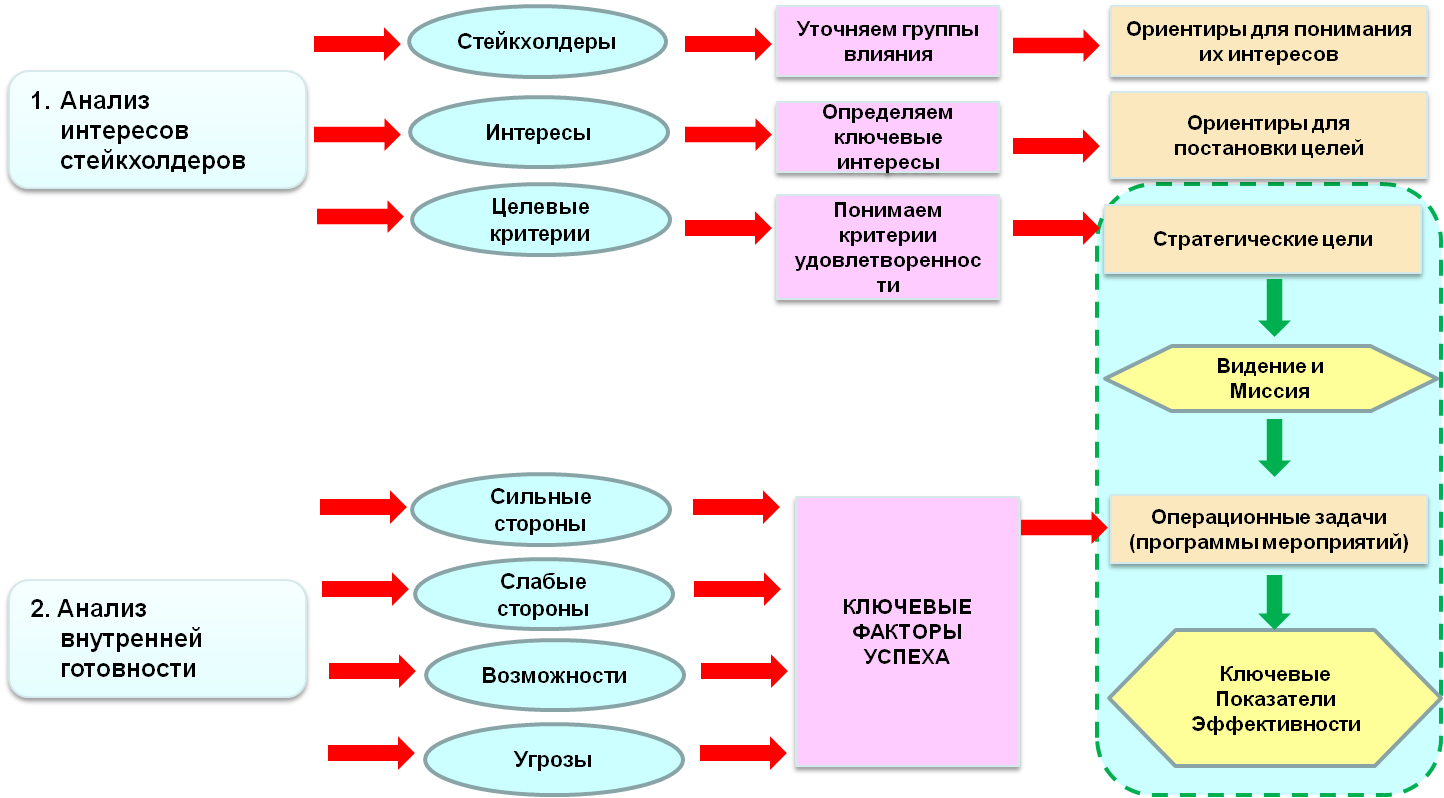 Анализ внешнего окруженияанализ групп влиянияСтейкхо́лдер (от англ. stakeholder; букв. «владелец доли (получатель процента); держатель заклада», изначально — распорядитель (доверительный собственник) 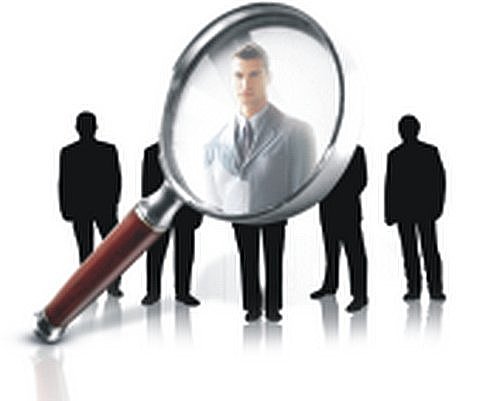 В широком смысле: одно из физических или юридических лиц, заинтересованных в финансовых и иных результатах деятельности организации.Зачастую под термином «стейкхолдеры» подразумевают группы влияния, существующие внутри или вне компании, которые надо учитывать при осуществлении деятельности. Интересы стейкхолдеров могут вступать в противоречие друг с другом. Стейкхолдеров можно рассматривать как единое противоречивое целое, равнодействующая интересов частей которого будет определять траекторию эволюции организации. Таблица 1.1. Описание групп влиянияМодель Менделоу (1991): 1)Власть стейкхолдера определяет его способность оказывать влияние на организацию. 2)Интерес стейкхолдера определяется его желанием влиять на организацию. Следовательно, индекс влияния стейкхолдера = Власть х Интерес.определение необходимых компетенций организацииТаблица 2.1. Оценка интересов и необходимых компетенций (преимуществ) организацииКлючевая компетенция организации (англ. Core competency) — компетенция, обеспечивающая конкурентное преимущество.Ключевая компетенция должна обладать следующим набором характеристик:ценностью – она должна быть редкой и незаменимой;уникальностью – должна исключать копирование;доступностью – компания должна быть в состоянии ей пользоватьсяключевые компетенции и варианты стратегических целей организаииПросуммируйте индекс влияния ключевых компетенций, сложив его по каждой строке, где повторяется одна и та же компетенцияОпределите критерий оценки ключевой компетенцииТаблица 3.1. Ключевые компетенции и критерии их оценкиВключить в операционный план!Постановка стратегических целейВидение и миссияИсходные варианты ВиденияМы – институт гражданского общества, который формирует  высокую предпринимательскую культуру, содействует развитию бизнес-проектов, является коммуникационной средой для развития активной гражданской позиции тюменцев и повышения качества жизни, через реализацию общественных проектов.Мы – организация, объединяющая в себе выпускников президентской программы и лиц, разделяющих цели и задачи АВПП, желающих и способных улучшить жизнь в Тюмени, благодаря качественному составу своих членов, высокому уровню деловых и клубных мероприятий. Являемся мультиотраслевым экспертным сообществом и предоставляем возможности для самореализации, обучения, развития и общения и обмена опытом.АВПП-2015 – это влиятельная, уважаемая организация тюменской области, которая объединяет деловых, социально активных людей, обеспечивает коммуникации, развитие потенциала личности каждого члена, реализует социально-значимые проекты, изменяющие жизнь к лучшему, заявляет о себе каждый год нестандартными мероприятиями и с мнением которой считаются другие общественные организации и власть. Видение и миссия АВППМы- общественная организация, объединяющая деловых и социально активных людей Тюменского региона, которые стремятся к общению, обучению, самореализации и воплощают социально-значимые проекты, изменяющие жизнь к лучшему.Меняем жизнь – реализуем проекты!оПЕРАЦИОННЫЙ ПЛАН организацииПрограмма: «Обмен опытом» - проводить циклично каждый годРуководитель: Артановский В.В.Программа: «Мы лучшие – присоединяйся!»Руководитель: Бобков И.Программа: «Развитие форматов общения»Руководитель: Силич О.В.Программа: «Расширяя границы»Руководитель: Лисецкая В.В.Программа: «Вместе»Руководитель: Змановский Д.Программа: «Жить здорово!»Руководитель: Овчинникова Л.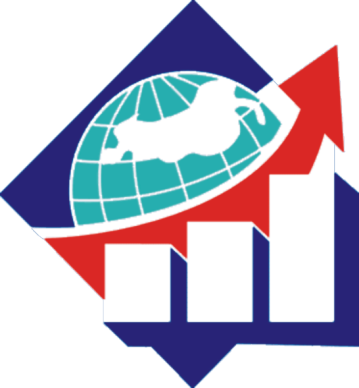 Результаты стратегической сессии авпп2012-2013Результаты стратегической сессии авпп2012-2013Результаты стратегической сессии авпп2012-2013Результаты стратегической сессии авпп2012-2013Наименование мероприятия Доход (руб) Расход (руб)Финансовый результат «Летний уик-энд» Заявилось -  78 чел.Присутствовало - 94 чел. 228 000,00395 058,00- 107 058,00       «Oktoberfest» Заявилось – 58 чел.Присутствовало – 55 чел. 86 000,00 98 217,00 - 12 217,00 «Новогодний бал по-президентски» 2012 г. Заявилось – 71 чел. Присутствовало – 71 чел. 185 000,00 209 272,00 - 24 278,00 Тренинг Дегтярева М.Г. «Философия, стратегии и технологии жизни»Заявилось – 71 чел. Присутствовало – 71 чел. 925 830,00 522 510,00 + 403 320,00 ИТОГО: 1 424 830,00 1 225 057,00 + 259 767,00 Группа влияния(стейкхолдеры)Интерес, баллВласть, баллИндекс влиянияИнтересы и выгодыАктив АВПП1010100СамореализацияПринадлежность, статусКоммуникации (РАЗВИТИЕ СВЯЗЕЙ)Образование, обучениеВыпускники новички7214 > 40Коммуникации (СВЯЗИ)КарьераОбучение Принадлежность, статус«Балласт»428Коммуникации (КЛУБ)Принадлежность, статусКлиентская базаВыпускники не члены313КоммуникацииКлиентская базаРегиональная власть4 (1)->52 (8)8 -> 30Развитие региона, бизнеса, предпринимательстваАктивные деловые личности региона5->8432КоммуникацииКарьерный ростПредприниматели региональные6212Продвижение товаров и услугЗарубежные инвесторы339Выход на рынок РФФедеральная власть3618Проведение идей государства в массыПолитическая поддержкаПолитические партии717Расширение сферы влиянияПолучить электоратРегиональные общественные организации3 (8)2 (5)6 (40)Расширение сферы влянияПовышение статуса, имиджАВПП других регионов111Зарубежные ОО000ИнтересИндекс влиянияГРУППЫ ВЛИЯНИЯГРУППЫ ВЛИЯНИЯГРУППЫ ВЛИЯНИЯГРУППЫ ВЛИЯНИЯГРУППЫ ВЛИЯНИЯИнтересИндекс влиянияАктив АВППВыпускники новичкиРегион общ орг-цииАкт. деловые людиРегиональная властьСамореализация100Общественные ПроектыСвязи с внешней средойОбмен опытомОбщественные проекты ПроектыСвязи с внешней средойОбмен опытомПринадлежность, Статус100PR ассоциации и участинковИстории успехаPR ассоциации и участниковИстории успехаPR ассоциации и участниковКоммуникации100Встречи, конференции, Форматы общенияИнформирование о деятельностиФорматы общенияОбучение100ОбучениеПлан обучающих программКачество жизни в регионе30Общественный контрольОбщественные проектыРазвитие предпринимательства30Исполнение программ, освоение бюджетаКарьерный рост32ТренингиЗнакомство с работодателями, трудоустройствоЗнакомство с работодателямиПродвижение товаров и услуг12Инструменты продвиженияРасширение сферы влияния40Площадка для презентаций других ОООбщественный имидж40Общественные проектыКлючевые компетенцииИндекс влияния (сумма)Критерий оценкиИдеальное значениеСТРАТЕГИЧЕСКАЯ ЦЕЛЬОбмен опытом100Доля поучаствовавших во встречах АВПП от общего кол-ва100%Обеспечить участие 100% членов АВПП по обмену опытом.Проводить ежегодно 5 деловых мероприятий с обязательным участием 100% членов АВППЕжегодно проводить не менее 5 деловых мероприятийОдин раз в квартал проводить мероприятия по обмену опытом.PR100Кол-во упоминаний в СМИ и сайта АВПП31Обеспечить положительный имидж АВПП через упоминание в СМИ не менее 40 раз в год.Ежегодно в январе актуализируем и реализуем PR программуОбеспечить публикации в СМИ по освещению деятельности АВПП более 3 раз в месяцЕжемесячно освещать в 5 СМИ деятельность АВППОбеспечить положительный имидж АВПП через системную работу во внешней средеФорматы общения100Кол-во проведенных мероприятий в год10Ежегодно мы осваиваем 1 новый формат мероприятияЕжегодно проводить 10 мероприятий, реализуя 1 новый форматОбучение100Кол-во обучающих мероприятий, организованных АВПП в год2Организовывать более 2 учебных мероприятий в год на актуальные темы с интересными преподавателямиСотрудничество с ОО40Количество совместно-проведенных мероприятий в год2Проводить 2 мероприятия с общественными организациями в годОбщественные проекты40Количество реализуемых общественных проектов в год3Каждый год открывать 1 общественный проект, Трудоустройство32Опубликовано резюме и вакансий100%Создать банк вакансий и резюме на сайте для членов АВПП, 30.03.2013, Силич О.В.Постановка стратегических целей (см. "Принципы постановки стратегических целей")Постановка стратегических целей (см. "Принципы постановки стратегических целей")Постановка стратегических целей (см. "Принципы постановки стратегических целей")Постановка стратегических целей (см. "Принципы постановки стратегических целей")Постановка стратегических целей (см. "Принципы постановки стратегических целей")Постановка стратегических целей (см. "Принципы постановки стратегических целей")Постановка стратегических целей (см. "Принципы постановки стратегических целей")Постановка стратегических целей (см. "Принципы постановки стратегических целей")Постановка стратегических целей (см. "Принципы постановки стратегических целей")Постановка стратегических целей (см. "Принципы постановки стратегических целей")Постановка стратегических целей (см. "Принципы постановки стратегических целей")100Обмен опытомОбмен опытомОбмен опытом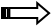 Цель 1:Один раз в квартал проводить мероприятия по обмену опытом с участием более 50 человекОдин раз в квартал проводить мероприятия по обмену опытом с участием более 50 человекОдин раз в квартал проводить мероприятия по обмену опытом с участием более 50 человекОдин раз в квартал проводить мероприятия по обмену опытом с участием более 50 человекОдин раз в квартал проводить мероприятия по обмену опытом с участием более 50 человекОдин раз в квартал проводить мероприятия по обмену опытом с участием более 50 человек100Обмен опытомОбмен опытомОбмен опытомЦель 1:Один раз в квартал проводить мероприятия по обмену опытом с участием более 50 человекОдин раз в квартал проводить мероприятия по обмену опытом с участием более 50 человекОдин раз в квартал проводить мероприятия по обмену опытом с участием более 50 человекОдин раз в квартал проводить мероприятия по обмену опытом с участием более 50 человекОдин раз в квартал проводить мероприятия по обмену опытом с участием более 50 человекОдин раз в квартал проводить мероприятия по обмену опытом с участием более 50 человек100PR, статус, имиджPR, статус, имиджPR, статус, имидж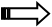 Цель 2:Поддерживать положительный имидж через системную PR деятельность во внешней и внутренних средах (ЦКГ), обеспечивающую рост численности АВПП и ее влияние в регионе.Поддерживать положительный имидж через системную PR деятельность во внешней и внутренних средах (ЦКГ), обеспечивающую рост численности АВПП и ее влияние в регионе.Поддерживать положительный имидж через системную PR деятельность во внешней и внутренних средах (ЦКГ), обеспечивающую рост численности АВПП и ее влияние в регионе.Поддерживать положительный имидж через системную PR деятельность во внешней и внутренних средах (ЦКГ), обеспечивающую рост численности АВПП и ее влияние в регионе.Поддерживать положительный имидж через системную PR деятельность во внешней и внутренних средах (ЦКГ), обеспечивающую рост численности АВПП и ее влияние в регионе.Поддерживать положительный имидж через системную PR деятельность во внешней и внутренних средах (ЦКГ), обеспечивающую рост численности АВПП и ее влияние в регионе.100PR, статус, имиджPR, статус, имиджPR, статус, имиджЦель 2:Поддерживать положительный имидж через системную PR деятельность во внешней и внутренних средах (ЦКГ), обеспечивающую рост численности АВПП и ее влияние в регионе.Поддерживать положительный имидж через системную PR деятельность во внешней и внутренних средах (ЦКГ), обеспечивающую рост численности АВПП и ее влияние в регионе.Поддерживать положительный имидж через системную PR деятельность во внешней и внутренних средах (ЦКГ), обеспечивающую рост численности АВПП и ее влияние в регионе.Поддерживать положительный имидж через системную PR деятельность во внешней и внутренних средах (ЦКГ), обеспечивающую рост численности АВПП и ее влияние в регионе.Поддерживать положительный имидж через системную PR деятельность во внешней и внутренних средах (ЦКГ), обеспечивающую рост численности АВПП и ее влияние в регионе.Поддерживать положительный имидж через системную PR деятельность во внешней и внутренних средах (ЦКГ), обеспечивающую рост численности АВПП и ее влияние в регионе.100Форматы общенияФорматы общенияФорматы общенияЦель 3:Ежегодно проводить 10 мероприятий, реализуя 1 новый форматЕжегодно проводить 10 мероприятий, реализуя 1 новый форматЕжегодно проводить 10 мероприятий, реализуя 1 новый форматЕжегодно проводить 10 мероприятий, реализуя 1 новый форматЕжегодно проводить 10 мероприятий, реализуя 1 новый форматЕжегодно проводить 10 мероприятий, реализуя 1 новый формат100Форматы общенияФорматы общенияФорматы общенияЦель 3:Ежегодно проводить 10 мероприятий, реализуя 1 новый форматЕжегодно проводить 10 мероприятий, реализуя 1 новый форматЕжегодно проводить 10 мероприятий, реализуя 1 новый форматЕжегодно проводить 10 мероприятий, реализуя 1 новый форматЕжегодно проводить 10 мероприятий, реализуя 1 новый форматЕжегодно проводить 10 мероприятий, реализуя 1 новый формат100ОбучениеОбучениеОбучениеЦель 4:Организовывать более 2 учебных мероприятий в год на актуальные темы с ведущими тренерамиОрганизовывать более 2 учебных мероприятий в год на актуальные темы с ведущими тренерамиОрганизовывать более 2 учебных мероприятий в год на актуальные темы с ведущими тренерамиОрганизовывать более 2 учебных мероприятий в год на актуальные темы с ведущими тренерамиОрганизовывать более 2 учебных мероприятий в год на актуальные темы с ведущими тренерамиОрганизовывать более 2 учебных мероприятий в год на актуальные темы с ведущими тренерами100ОбучениеОбучениеОбучениеЦель 4:Организовывать более 2 учебных мероприятий в год на актуальные темы с ведущими тренерамиОрганизовывать более 2 учебных мероприятий в год на актуальные темы с ведущими тренерамиОрганизовывать более 2 учебных мероприятий в год на актуальные темы с ведущими тренерамиОрганизовывать более 2 учебных мероприятий в год на актуальные темы с ведущими тренерамиОрганизовывать более 2 учебных мероприятий в год на актуальные темы с ведущими тренерамиОрганизовывать более 2 учебных мероприятий в год на актуальные темы с ведущими тренерами40Сотрудничество с ООСотрудничество с ООСотрудничество с ООЦель 5:Проводить 2 мероприятия с общественными организациями в годПроводить 2 мероприятия с общественными организациями в годПроводить 2 мероприятия с общественными организациями в годПроводить 2 мероприятия с общественными организациями в годПроводить 2 мероприятия с общественными организациями в годПроводить 2 мероприятия с общественными организациями в год40Сотрудничество с ООСотрудничество с ООСотрудничество с ООЦель 5:Проводить 2 мероприятия с общественными организациями в годПроводить 2 мероприятия с общественными организациями в годПроводить 2 мероприятия с общественными организациями в годПроводить 2 мероприятия с общественными организациями в годПроводить 2 мероприятия с общественными организациями в годПроводить 2 мероприятия с общественными организациями в год40Общественные проектыОбщественные проектыОбщественные проектыЦель 6:Обеспечивать реализацию не менее 3 проектов в год с ежегодным запуском 1 нового проектаОбеспечивать реализацию не менее 3 проектов в год с ежегодным запуском 1 нового проектаОбеспечивать реализацию не менее 3 проектов в год с ежегодным запуском 1 нового проектаОбеспечивать реализацию не менее 3 проектов в год с ежегодным запуском 1 нового проектаОбеспечивать реализацию не менее 3 проектов в год с ежегодным запуском 1 нового проектаОбеспечивать реализацию не менее 3 проектов в год с ежегодным запуском 1 нового проекта40Общественные проектыОбщественные проектыОбщественные проектыЦель 6:Обеспечивать реализацию не менее 3 проектов в год с ежегодным запуском 1 нового проектаОбеспечивать реализацию не менее 3 проектов в год с ежегодным запуском 1 нового проектаОбеспечивать реализацию не менее 3 проектов в год с ежегодным запуском 1 нового проектаОбеспечивать реализацию не менее 3 проектов в год с ежегодным запуском 1 нового проектаОбеспечивать реализацию не менее 3 проектов в год с ежегодным запуском 1 нового проектаОбеспечивать реализацию не менее 3 проектов в год с ежегодным запуском 1 нового проекта100Обмен опытомЦель 1:Один раз в квартал проводить мероприятия по обмену опытом с участием более 50 человек100Обмен опытомЦель 1:Один раз в квартал проводить мероприятия по обмену опытом с участием более 50 человек№ЗадачаПоказательСрокОтветственный1Составить Long-list:“Успешные люди»«Решенные проблемы»«Успешные предпиятия»«Реализованные проекты»31.01.Артановский В.В.2Составить Short-list:Критерии отбораПровести опрос членов АВПППроранжировать по интересу28.02Артановский В.В.3Опрос относительной готовности и временной возможности успешных людей, предприятий. Куда хотим попасть и с кем хотим сотрудничать.ежеквартальноАртановский В.В.4Определить инфраструктуру:- Площадки- СМИ- Чай кофе- Регистрация- Обратная ежеквартальноКолмакова Г.П.5Выбрать яркое начало проектамартПрезидиум АВПП100PR, статус, имиджЦель 2:Поддерживать положительный имидж через системную PR деятельность во внешней и внутренних средах (ЦКГ), обеспечивающую рост численности АВПП и ее влияние в регионе.100PR, статус, имиджЦель 2:Поддерживать положительный имидж через системную PR деятельность во внешней и внутренних средах (ЦКГ), обеспечивающую рост численности АВПП и ее влияние в регионе.№ЗадачаПоказательСрокОтветственный1Сайт:А) Завершить работу (бета-версия)Б) Доработать сайт для PR и задач других комитетов30.03.2013Бобков И.2Анализ базы членов АВПП:А) Экономия расходовБ) Продвижение брендаВ) Лица АВПП для бренда28.02.2013Бобков И.3Регистрация бренна АВППА)Ревизия лигитимностиБ) Регистрация собственного бренда30.01.201330.12.2013Бобков И.4Разработка и утверждение информационной политики АВПП28.02.2013Бобков И.5Создать команду единомышленников для проекта4 чел - пост10 человек-вр30.03.2013Бобков И.6Собрать информацию от членов АВПП по PR30.03.2013Бобков И.7Создать базы контактов:7.1. А) СМИ, Б) Соц сети7.2. Для сбора информации от членов АВПП30.03.201331.01.2013Бобков И.8Создать медиа-план по продвижению бренда и освещения мероприятий30.03.2013Бобков И.9Реализовать утвержденный президиумом медиа-план30.12.2013Бобков И.100Форматы общенияЦель 3:Ежегодно проводить 10 мероприятий, реализуя 1 новый формат100Форматы общенияЦель 3:Ежегодно проводить 10 мероприятий, реализуя 1 новый формат№ЗадачаПоказательСрокОтветственный1Разработать анкету и провести опрос20.01.2013Силич О.В.2Провести фокус-группу:А) Разделить группыБ) КураторВ) Собрать мнения15.03.2013Барейша С.3Собрать базу данных:А) ЛюдейБ) МероприятийВ) ПлощадокГ) Тем01.03.2013Фирсова О.А.4Провести мозговой штурм по новым форматам01.03.2013Фирсова О.А.5Составить программу мероприятий20.03.2013Силич О.В.100ОбучениеЦель 4:Организовывать более 2 учебных мероприятий в год на актуальные темы с ведущими тренерами100ОбучениеЦель 4:Организовывать более 2 учебных мероприятий в год на актуальные темы с ведущими тренерами№ЗадачаПоказательСрокОтветственный1Собрать предлоения и провести экспертный анализ по выявлению актуальных и интересных тем. Опросить кто их членов АВПП мог бы стать тренером или экспертом01.02.2013Лисецкая В.В.2Составить анкеты, в которых предоставить на выбор перечень тем мероприятий01.03.2013Лисецкая В.В.3Бюдетирование расходов на обучение01.03.2013Марамзин А.В.4Создать план  обучения01.03.2013Москвин И.5.Организовать обучение30.12.2013Лисецкая В.В.6Организовать поиск и привлечение коммерческих участников, партнеров, спонсоров30.12.2013Марамзин А.В.40Сотрудничество с ООЦель 5:Проводить 2 мероприятия с общественными организациями в год40Сотрудничество с ООЦель 5:Проводить 2 мероприятия с общественными организациями в год№ЗадачаПоказательСрокОтветственный1Провести ревизию работы всех комитетов внутри АВПП в т.ч. комитета по работе с ОО, определить ответственный комитетРуководительСостав30.03.2013Змановский Д.2Провести PR брендаСм. программу «Мы лучшие»30.12.2013Бобков И.3Согласовать план работы и получить предварительные договоренности о проведении мероприятий с ОО.15.02.2013Змановский Д.40Общественные проектыЦель 6:Обеспечивать реализацию не менее 3 проектов в год с ежегодным запуском 1 нового проекта40Общественные проектыЦель 6:Обеспечивать реализацию не менее 3 проектов в год с ежегодным запуском 1 нового проекта№ЗадачаПоказательСрокОтветственный1Выбрать проектыОбучениеБлагоустройствоКонсультации для малого бизнесаМеждународные стажировки03.30.2013Змановский Д.Шихова Э.Римкувене Т.Овчинникова Л.2Разработать технологию информирования и вовлечения сленов АВПП в проекты01.02.2013Овчинникова Л.3Изучить правовые мехнизмы и разработать проекты по благоустройству01.02.2013Кравченко Д.4Разработать технологию презентации для власти и общественности01.02.2013Римкувене Т.5Изучить информацию по проектам «Международные стажировки»01.02.2013Овчинникова Л.6Обеспечить площадку для экскурсий (школьники, студенты, малый бизнес)01.02.2013Кулаков С.7Разработать планы общественных проектов01.02.2013Руководители проектов